Co potřebují děti k pobytu v mateřské školeVhodné oblečení do třídy - lehké oblečení, jednoduché oblékání - tepláčky, elasťáky, tričko, ponožky (v punčocháčíš je dětem ve třídě horko) Náhradní oblečení - spodní prádlo, tričko, ponožky, punčocháče - vše pro případ nenadálé potřeby (věci necháte v šatně v látkové tašce) Oblečení pro pobyt venku - praktické oblečení podle ročního období a sportovní obuv, v letních měsících kraťasy, kšiltovku případně brýle (na toto oblečení je v šatně taška) Papuče  - pevné, bezpečné, bez zapínání, v žádném případě pantofle Zubní kartáček  -  s otvorem na připevnění značky nebo jména dítěte Plastový dětský hrníček - kelímek -  pro zajištění pitného režimu Pyžamo Vše je nutno označitjménem nebo značkou dítěte!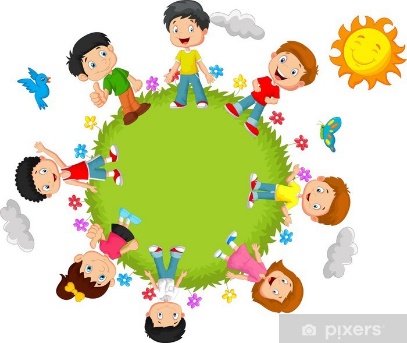 